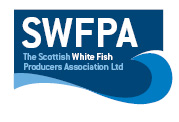 GILL NETS PositionsGill nets Position InfoFLEET:160º43,65N        60º39,85N01º40,70W       01º47,50WFLEET:260º40,33N        60º43,80N01º50,93W       01º44,50WFLEET:560º45,40N         60º48,40N01º44,60W        01º35,80WNEW POSITIONS FLEETS:3,6,10FLEET :360º44,60N        60º47,20N01º42,95W       01º35,14WFLETT:660º48,40N         60º51,20N01º32,15W        01º25,50WFLEET:1060º52,35N         60º49,05N01º18,90W         01º26,55WFLEET:460º46,90N       60º44,34N01º26,10W      01º34,05WFLEET:760º52,20N         60º48,70N01º08,45W      001º16,60WFLEET 8:60º48,80N           60º52,00N01º19,91W         01º12,40WFLEET 9:60º48,87N           60º52,22N001º23,70W       001º15,72WDate29/07/2020Vessel Name & Reg NoMONTE MAZANTEU FD521Skipper NameJOSE ANGEL SAMPEDRO SAMPEDROSkipper Email Addressbuquemontemazanteu@gmail.comSkipper Mobile No0034881180050        0033640047580